Mohs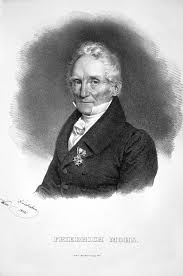 Nom : Friedrich MohsNationalité : Allemand Période : 1773-1839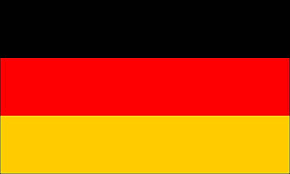 Découverte : échelle de Mohs 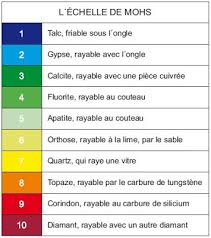 